Приложение№1Эскиз№1 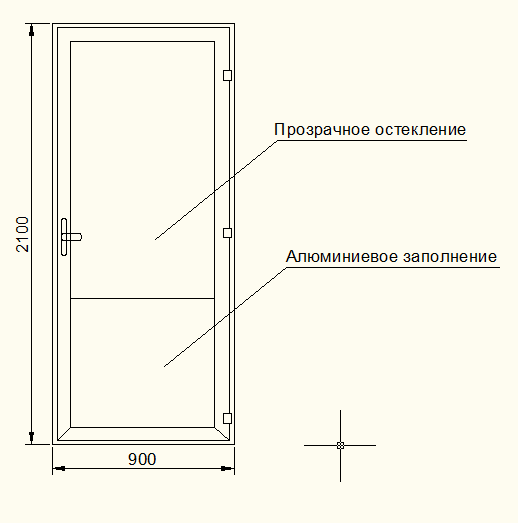 Эскиз№2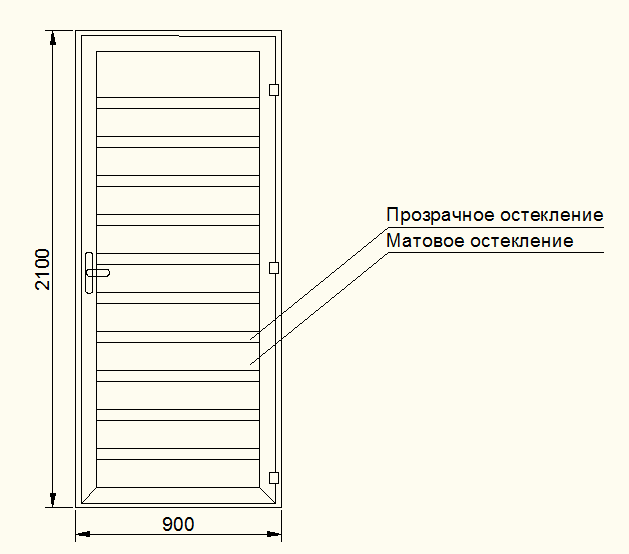 